ARBEITSBLATT ZUR ZIELSETZUNG		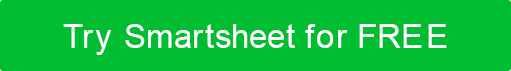 ZIELE DEFINIERENTEILEN SIE JEDES ZIEL IN KLEINERE MESSBARE UND ERREICHBARE SCHRITTE AUFWEITERE PLANUNGGEWÜNSCHTES ERGEBNISVERZICHTSERKLÄRUNGAlle Artikel, Vorlagen oder Informationen, die von Smartsheet auf der Website bereitgestellt werden, dienen nur als Referenz. Obwohl wir uns bemühen, die Informationen auf dem neuesten Stand und korrekt zu halten, geben wir keine Zusicherungen oder Gewährleistungen jeglicher Art, weder ausdrücklich noch stillschweigend, über die Vollständigkeit, Genauigkeit, Zuverlässigkeit, Eignung oder Verfügbarkeit in Bezug auf die Website oder die auf der Website enthaltenen Informationen, Artikel, Vorlagen oder zugehörigen Grafiken. Jegliches Vertrauen, das Sie auf solche Informationen setzen, erfolgt daher ausschließlich auf Ihr eigenes Risiko.INTELLIGENTE ZIELESpezifistischMeasurableAction-orientiertRelevantTime-orientiert123ZIELSCHRITTBESCHREIBUNGSCHRITTBESCHREIBUNGZEITAUFWANDFRIST SETZENDETAIL DER ERFORDERLICHEN RESSOURCENDEFINIEREN SIE POTENZIELLE HINDERNISSEPLÄNE ZUR ÜBERWINDUNG VON HINDERNISSENDEFINIEREN SIE MESSUNGEN FÜR DEN ERFOLGBESCHREIBEN SIE DAS ERGEBNIS DES ERREICHTEN ZIELS